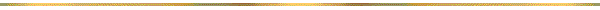 KÉRELEMHULLADÉKGAZDÁLKODÁSI KÖZSZOLGÁLTATÁSI TELEPÜLÉSI TÁMOGATÁS MEGÁLLAPÍTÁSÁHOZI. Személyi adatok1. A kérelmező személyre vonatkozó adatok:Neve: ............................................................................................................................................Születési neve: ..............................................................................................................................Anyja neve: ..................................................................................................................................Születési helye, ideje (év, hó, nap): .............................................................................................Lakóhelye: ..................................................................................................................................Tartózkodási helye: ....................................................................................................................Társadalombiztosítási Azonosító Jele: ......................................................................................Állampolgársága: ......................................................................................................................Telefonszám (nem kötelező megadni): .....................................................................................Kijelentem, hogy életvitelszerűen lakóhelyemen vagy tartózkodási helyemen élek (a  megfelelő rész aláhúzandó). 2. A kérelmező családi állapota:□ egyedülálló□ hajadon/nőtlen□ elvált□ házastársától külön élő□ özvegy □ házastársával/élettársával él együtt 3.  A kérelmező idegenrendészeti státusza (nem magyar állampolgárság esetén):□ szabad mozgás és tartózkodás jogával rendelkező, vagy□ EU kék kártyával rendelkező, vagy□ bevándorolt/letelepedett, vagy□ menekült/oltalmazott/hontalan.4. A kérelmezővel azonos lakcímen élő hozzátartozókra vonatkozó adatok:II. Jövedelemi adatokA kérelmező, valamint házastársa (élettársa) és a velük egy háztartásban élő hozzátartozók havi jövedelme, forintban:III. A hulladékgazdálkodási közszolgáltatási díj támogatás igénylésének indoka: ____________________________________________________________________________________________________________________________________________________________________________________________________________________________________________________________________________________________________________IV. Egyéb nyilatkozatok: Tudomásul veszem, hogy a kérelemben közölt jövedelmi adatok valódiságát a szociális igazgatásról és a szociális ellátásokról szóló 1993. évi III. törvény 10. §-ának (7) bekezdése alapján a szociális hatáskört gyakorló szerv – a NAV hatáskörrel és illetékességgel rendelkező igazgatósága útján - ellenőrizheti. Hozzájárulok a kérelemben szereplő adatoknak a szociális igazgatási eljárás során történő felhasználásához. Büntetőjogi felelősségem teljes tudatában kijelentem, hogy a fenti adatok a valóságnak megfelelnek. Dátum: ................................................A kérelemhez minden esetben csatolni kell:Kérelmező személyi igazolványát, lakcímkártyát, TAJ kártyájátA hulladékgazdálkodási közszolgáltatónak a kérelmező nevére kiállított számláját, és a nemleges tartozásról szóló igazolásátKérelmező, valamint kérelmezővel egy családban élők jövedelmi helyzetének való igazolását: munkabérről, munkáltató által fizetett táppénzről a munkáltató által a kérelem benyújtását megelőző hónapról kiállított nettó jövedelemigazolás, vagy munkabér jegyzék,vállalkozó vagy őstermelő esetén a kérelem benyújtásának hónapját közvetlenül megelőző tizenkét hónap alatt szerzett jövedelemről a Nemzeti Adó- és Vámhivatal igazolása és a tárgyévben elért jövedelemről nyilatkozat,álláskeresési ellátás esetén a Szigetszentmiklósi Járási Hivatal Foglalkoztatási Osztályának (a továbbiakban: Munkaügyi Kirendeltség) megállapító határozata, és az utolsó havi ellátás összegét igazoló postai szelvény vagy bankszámlakivonat,a gyermekgondozási támogatások esetében az utolsó havi postai szelvény vagy bankszámlakivonat,nyugdíj, nyugdíjszerű rendszeres pénzellátás és árvaellátás esetén a havi igazolószelvény vagy bankszámlakivonat, és a nyugdíj-törzsszámot és a nyugdíjas nevét tartalmazó nyugdíjösszesítő,a családi pótlék és gyermektartásdíj esetén az utolsó havi postai feladóvevény vagy bankszámlakivonat. (A házasság felbontását, gyermekelhelyezést, illetve a gyermektartásdíjat a megállapító bírósági végzéssel vagy a tartásdíj megállapítása, végrehajtása iránti eljárás megindításáról kiállított irattal kell igazolni. Amennyiben a gyermekelhelyezésről és a tartásdíj összegéről a szülők egyezséget kötöttek, úgy a szülői felügyelet gyakorlásáról a Gyámhivatal által felvett jegyzőkönyv, továbbá a tartásdíjra vonatkozó összegről a kérelmező nyilatkozata is elfogadható.állam által megelőlegezett gyermektartásdíj esetén a gyámhivatal határozata,az ösztöndíj és egyéb juttatások esetén az oktatási intézmény által kiállított igazolás,nem havi rendszerességgel szerzett jövedelem esetén a kérelem benyújtásának hónapját közvetlenül megelőző tizenkét hónap alatt szerzett egyhavi átlagáról szóló nyilatkozat,amennyiben a kérelmező, közeli hozzátartozója vagy a háztartásában életvitelszerűen vele együtt lakó más személy rendszeres jövedelemmel nem rendelkezik, a Munkaügyi Kirendeltség igazolása arról, hogy regisztrált álláskereső és ellátásban nem részesül,az egyéb jövedelmek esetén a kérelmező büntetőjogi felelőssége mellett tett nyilatkozata.16. életévét betöltött személy esetén amennyiben nappali oktatási intézmény tanulója vagy hallgatója az oktatási intézmény igazolását.VagyonnyilatkozatI. A kérelmező személyes adatai:Neve:   …………………………………………………………………………………………  Születési neve: ………………………………………………………………………………..    Anyja neve:…………………………………………………………………………...……...     Születési hely, év, hó, nap: ………………………………………………………………….    Lakóhely: …………………………………………………………………………………….    Tartózkodási hely: ……………………………………………………………………………    Társadalombiztosítási Azonosító Jele: ………………………………………………………    II. A kérelmező és a vele együtt élő közeli hozzátartozójának, lakhatási támogatás esetén a háztartás valamennyi tagjának vagyona1. Lakástulajdon és lakótelek-tulajdon (vagy állandó, illetve tartós használat): címe: .............................. város/község ......................... út/utca .................... hsz. alapterülete: ............. m2, tulajdoni hányad: ............................., a szerzés ideje: ................... évBecsült forgalmi érték:* .......................................... FtHaszonélvezeti joggal terhelt: igen nem (a megfelelő aláhúzandó)2. Üdülőtulajdon és üdülőtelek-tulajdon (vagy állandó, illetve tartós használat): címe: ....................... város/község .................................. út/utca .................... hsz. alapterülete: ........... m2, tulajdoni hányad: ...................., a szerzés ideje: ................ évBecsült forgalmi érték:* .............................................. Ft3. Egyéb, nem lakás céljára szolgáló épület-(épületrész-)tulajdon (vagy állandó használat): megnevezése (zártkerti építmény, műhely, üzlet, műterem, rendelő, garázs stb.): ............................ címe: ...................................... város/község ........................... út/utca .................... hsz. alapterülete: ........... m2, tulajdoni hányad: ................., a szerzés ideje: ................ évBecsült forgalmi érték:* .............................................. Ft4. Termőföldtulajdon (vagy állandó használat): megnevezése: .......................... címe: ........................................ város/község .............................. út/utca .................... hsz. alapterülete: ........... m2, tulajdoni hányad: ...................., a szerzés ideje: ................ évBecsült forgalmi érték:* .............................................. FtIII. Egyéb vagyontárgyakGépjármű:a) személygépkocsi: ................................................. típus ...................... rendszámszerzés ideje:…………………, valamint a gyártás éve: .....................................................Becsült forgalmi érték:** ...................................... Ftb) tehergépjármű, autóbusz, motorkerékpár, vízi- vagy egyéb jármű: ................................ típus ..................... rendszámszerzés ideje, valamint a gyártás éve: .................................................................Becsült forgalmi érték:** ............................................ FtKijelentem, hogy a fenti adatok a valóságnak megfelelnek. Hozzájárulok a nyilatkozatban szereplő adatoknak a szociális igazgatási eljárásban történő felhasználásához, kezeléséhez.Kelt: .......... év .............................. hó ............ nap........................................aláírásMegjegyzés:Ha a kérelmező vagy családtagja bármely vagyontárgyból egynél többel rendelkezik, akkor a vagyonnyilatkozat megfelelő pontját a vagyontárgyak számával egyezően kell kitölteni. Amennyiben a vagyonnyilatkozatban feltüntetett vagyon nem a Magyarország területén van, a forgalmi értéket a vagyon helye szerinti állam hivatalos pénznemében is fel kell tüntetni.* Becsült forgalmi értékként az ingatlannak a településen szokásos forgalmi értékét kell feltüntetni.** Becsült forgalmi értékként a jármű kora és állapota szerinti értékét kell feltüntetni.Szigetszentmiklósi
Polgármesteri Hivatal2310 Szigetszentmiklós,Kossuth Lajos utca 2.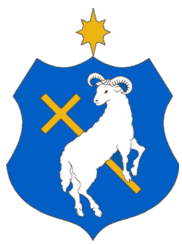  Cím:     2310 Szigetszentmiklós. Pf.40.Telefon:  36(24)505-500 E-mail:  varoshaza@szigetszentmiklos.huABCDENévAnyja neveSzületési helye, ideje (év, hó, nap)TAJ számaCsaládi kapcsolat megnevezéseABCDA jövedelem típusaKérelmező havi jövedelmeHázastársa
(élettársa) havi jövedelmeGyermekek havi jövedelmeMunkaviszonyból és más foglalkoztatási jogviszonyból(közfoglalkoztatásból, táppénzből) származóTársas és egyéni vállalkozásból, őstermelői, illetve szellemi és más önálló tevékenységből származóGyermekgondozási támogatások (családipótlék, GYES, GYED, GYET, CSED, gyermektartásdíj)Nyugellátás és egyéb nyugdíjszerű rendszeres szociális ellátásokÖnkormányzat, járási hivatal által folyósított ellátások
(ápolási díj, időskorúak járadéka, GYOD, FHT, EGYT, álláskeresési ellátások)Egyéb jövedelemÖsszes jövedelem...............................................
kérelmező aláírása……….................................................
kérelmező házastársának/élettársának 
aláírása